CONSULTAZIONE DI MERCATO FINALIZZATA ALL’ACQUISIZIONE DI COMPONENTI SOFTWARE IN AMBITO MOTORE SEMANTICO (COGITO O SOLUZIONI EQUIVALENTI) E RELATIVA MANUTENZIONE PER SOGEIDOCUMENTO DI CONSULTAZIONE DEL MERCATODa inviare a mezzo mail all’indirizzo:ictconsip@postacert.consip.itClassificazione: Consip PublicRoma, 24/06/2020Premessa	La presente consultazione di mercato ha come obiettivo l’acquisizione, da parte di Sogei, di componenti software in ambito motore semantico (COGITO o soluzioni equivalenti) e relativa manutenzione, destinati al potenziamento dell’applicazione FRODO, per l'Agenzia delle Dogane e dei Monopoli.I requisiti e le caratteristiche tecniche e funzionali della fornitura sono meglio specificati nel corpo del presente documento. Ai sensi della Determinazione dell’ANAC “Linee guida per il ricorso a procedure negoziate senza previa pubblicazione di un bando nel caso di forniture e servizi ritenuti infungibili”, Consip S.p.A. informa il mercato della fornitura circa gli elementi di seguito riportati, con l’obiettivo di:garantire la massima pubblicità alle iniziative per assicurare la più ampia diffusione delle informazioni; ottenere la più proficua partecipazione da parte dei soggetti interessati;pubblicizzare al meglio le caratteristiche qualitative e tecniche dei beni e servizi oggetto di analisi;ricevere, da parte dei soggetti interessati, osservazioni e suggerimenti per una più compiuta conoscenza del mercato relativo a rivendita e manutenzione di componenti software in ambito motore semantico (COGITO o soluzioni equivalenti), purché rispondenti, in toto, alle caratteristiche tecniche/funzionali degli stessi prodotti e servizi.Ciò anche al fine, eventualmente, di confermare o meno l’esistenza dei presupposti che consentano ai sensi dell’art. 63 del D.lgs. 50/2016 il ricorso alla procedura negoziata senza pubblicazione del bando.Vi preghiamo di fornire il Vostro contributo - previa presa visione dell’informativa sul trattamento dei dati personali sotto riportata - compilando il presente questionario e inviandolo entro 15 giorni solari dalla data odierna all’indirizzo PEC “ictconsip@postacert.consip.it”, specificando nell’oggetto della email: “Fornitura di componenti software in ambito motore semantico (COGITO o soluzioni equivalenti) e relativa manutenzione per Sogei”.Tutte le informazioni da Voi fornite con il presente documento saranno utilizzate ai soli fini dello sviluppo dell’iniziativa in oggetto.Consip S.p.A., in ragione di quanto di seguito previsto in materia di trattamento dei dati personali, si impegna a non divulgare a terzi le informazioni raccolte con il presente documento.L’invio del documento al nostro recapito implica il consenso al trattamento dei dati forniti.Dati aziendaInformativa sul trattamento dei dati personaliAi sensi dell'art. 13 del Regolamento europeo 2016/679 relativo alla protezione delle persone fisiche con riguardo al trattamento dei dati personali (nel seguito anche “Regolamento UE”), Vi informiamo che la raccolta ed il trattamento dei dati personali (d’ora in poi anche solo “Dati”) da Voi forniti sono effettuati al fine di consentire la Vostra partecipazione  all’ attività di consultazione del mercato sopradetta, nell’ambito della quale, a titolo esemplificativo, rientrano la definizione della strategia di acquisto della merceologia, le ricerche di mercato nello specifico settore merceologico, le analisi economiche e statistiche.Il trattamento dei Dati per le anzidette finalità, improntato alla massima riservatezza e sicurezza nel rispetto della normativa nazionale e comunitaria vigente in materia di protezione dei dati personali, avrà luogo con modalità sia informatiche, sia cartacee. Quanto al conferimento dei Dati alla Consip S.p.A., l'eventuale rifiuto di fornire gli stessi comporta l'impossibilità di acquisire da parte Vostra, le informazioni per una più compiuta conoscenza del mercato relativamente alla Vostra azienda.I Dati saranno conservati in archivi informatici e cartacei per un periodo di tempo non superiore a quello necessario agli scopi per i quali sono stati raccolti o successivamente trattati, conformemente a quanto previsto dagli obblighi di legge.All’interessato vengono riconosciuti i diritti di cui agli artt. da 15 a 23 del Regolamento UE. In particolare, l’interessato ha il diritto di: i) revocare, in qualsiasi momento, il consenso; ii) ottenere la conferma che sia o meno in corso un trattamento di dati personali che lo riguardano, nonché l’accesso ai propri dati personali per conoscere la finalità del trattamento, la categoria di dati trattati, i destinatari o le categorie di destinatari cui i dati sono o saranno comunicati, il periodo di conservazione degli stessi o i criteri utilizzati per determinare tale periodo; iii) il diritto di chiedere e, nel caso, ottenerela rettifica e, ove possibile, la cancellazione o, ancora, la limitazione del trattamento e, infine, il diritto di opporsi, per motivi legittimi, al loro trattamento; iv) il diritto alla portabilità dei dati che sarà applicabile nei limiti di cui all’art. 20 del Regolamento UE. Se, in caso di esercizio del diritto di accesso e dei diritti connessi previsti dagli artt. da 15 a 22 del Regolamento UE, la risposta all'istanza non perviene nei tempi indicati e/o non è soddisfacente, l'interessato potrà far valere i propri diritti innanzi all'autorità giudiziaria o rivolgendosi al Garante per la protezione dei dati personali mediante apposito ricorso, reclamo o segnalazione.L’invio a Consip S.p.A. del Documento di Consultazione del mercato implica il consenso al trattamento dei Dati personali forniti.Titolare del trattamento dei dati è Consip S.p.A., con sede in Roma, Via Isonzo 19 D/E. Le richieste per l’esercizio dei diritti riconosciuti di cui agli artt. da 15 a 23 del Regolamento UE, potranno essere avanzate al Responsabile della protezione dei dati al seguente indirizzo di posta elettronica esercizio.diritti.privacy@consip.it.Oggetto dell’iniziativaPremessa. Sogei ha realizzato, per l'Agenzia delle Dogane e dei Monopoli, una serie di soluzioni informatiche volte a migliorare l'efficacia delle attività di contrasto all'illegalità nell'ambito dei giochi pubblici on-line.Negli anni sono stati messi a disposizione per l’attività di intelligence degli uffici dell'Agenzia sistemi integrati di Data Warehouse, Business Intelligence e Fraud Management, mentre il contrasto all'illegalità nella fornitura di gioco da parte di siti privi del regime concessorio è svolta attraverso il monitoraggio e il controllo costante della rete.Grazie a queste attività, dal 2006, è stato possibile il monitoraggio costante dell’offerta dei giochi online e la gestione di un workflow di individuazione, segnalazione e inibizione dei siti web privi delle autorizzazioni previste, con conseguente inibizione di migliaia di siti irregolari operanti sul territorio nazionale e internazionale.In questo contesto, Sogei ha costituito, in accordo con l'Agenzia, un nucleo di ricerca che opera attraverso precisi protocolli d'indagine e utilizza strumenti tecnologici, tra i quali motori di ricerca semantica, in grado di disegnare in tempo reale la mappa del gioco illegale online. Per l’individuazione della soluzione tecnologica, Sogei ha proceduto ad un’attività di software discovery su prodotti di mercato, che non ha tuttavia consentito di individuare un prodotto in grado, da solo, di rispondere a tutti i requisiti ed a tutte le necessità espresse dai clienti istituzionali Sogei e che avrebbe richiesto un pesante lavoro di personalizzazione per ogni mercato e caso d’uso relativo.Per tale motivi, si è ritenuta indispensabile la messa a sistema di una soluzione integrata in grado di soddisfare queste necessità, in diversi contesti di business, e, al contempo, di fornire un pattern di tipo metodologico e tecnologico per l’intera organizzazione. Da questa esigenza è nato il progetto FRODO, che ha ottenuto risultati al di sopra delle aspettative in un settore, Big Data, che oggi assume un ruolo chiave per le applicazioni informatiche anche per le amministrazioni pubbliche.Architettura di riferimentoFRODO utilizza una molteplicità di prodotti, ma la struttura portante dell’intero sistema è rappresentata dai quelli della suite “Cogito” di Expert System: Cogito Discover; Cogito Categorizer; e Cogito Studio.In particolare, le “applicazioni FRODO”, richiamando i servizi relativi alle componenti Discover e Categorizer, sfruttano il motore semantico proprietario e le tassonomie personalizzabili di Cogito; queste ultime sono fortemente connesse al contesto o al fenomeno che si intende classificare e, ovviamente, sono personalizzabili. Ad oggi le soluzioni applicative utilizzano tre diversi alberi tassonomici custom, sviluppati e manutenuti avvalendosi delle consulenze specialistiche dei linguisti di Expert System; l’output finale, ovvero tutti gli elementi che costituiscono lo strato di presentazione ed i processi di reperimento delle informazioni, quelli cioè che costituiscono l’Application Layer, sono legati in modo imprescindibile ai dati forniti al servizio durante la fase di request e quelli restituiti nella fase di risposta (response) dal servizio richiamato.L’eventuale sostituzione del prodotto Cogito richiederebbe la riscrittura totale di tassonomie analoghe, in altre soluzioni tecnologiche, con l’altissimo rischio che vengano restituiti risultati differenti, rispetto a quelli attualmente ottenuti, in quanto ciascun motore semantico utilizza strategie logico-inferenziali differenti, tipiche del motore stesso. Da ciò ne seguirebbe che la base dati attualmente in uso potrebbe essere inquinata rendendo i risultati restituiti “incoerenti” o “contraddittori” con quelli finora ottenuti utilizzando Cogito e vanificando pertanto il lavoro pregresso nonché le conoscenze acquisite.Lo schema sottostante mostra, in sintesi, l’architettura di FRODO.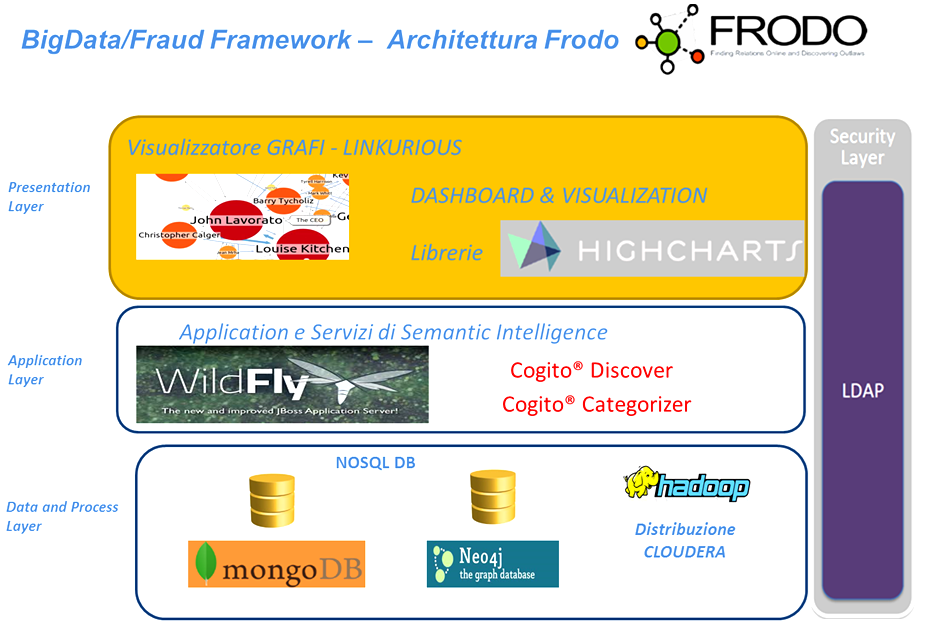 L’attuale contratto che prevede la manutenzione delle licenze già in uso ed un certo numero di giornate di Servizi di supporto specialistico, stipulato tra Sogei e la società Expert System (repertorio CSQT180244), scadrà in data 30/09/2020.Nuove esigenzeLa costante crescita di siti internet e la conseguente proliferazione di documenti rende sempre più difficoltosi, senza un adeguato supporto tecnologico, l’organizzazione e il recupero delle informazioni utili alla identificazione e categorizzazione automatica dei testi.Nell’ambito dell’implementazione della soluzione S.I.S.C.O., il “Sistema Informativo Soggetti Criminalità comune e Organizzata” in uso all’Ufficio Antifrode di ADM, ma più in generale in tutte le attività orientate alla messa in opera di soluzioni destinate al contrasto all’illegalità, si è configurata la necessità di poter effettuare delle ricerche specializzate nel web in contesti informativi non generici. Nello specifico, l’applicazione S.I.S.C.O. contiene dati giudiziari – considerati quindi altamente sensibili – ed informazioni correlate ai soggetti coinvolti. Considerando la vastità del mondo internet e le molteplici fonti riscontrabili in esso, l’obiettivo è quello di arricchire ulteriormente il dataset, individuando informazioni che abbiano un legame con i dati già in possesso, fornendo in qualche modo elementi aggiuntivi utili per l’analisi dei dati.L’ADM ha, pertanto, espresso l’esigenza di utilizzare un ulteriore strumento per effettuare le ricerche di cui sopra. Difatti, trattando tematiche sensibili, legate al mondo del crimine organizzato, il livello delle ricerche deve essere necessariamente mirato e accurato. Notevole importanza riveste la possibilità di poter individuare riferimenti precisi a persone, luoghi ed eventuali posizioni geografiche. Nell’ambito delle attività di indagine, questi ultimi rappresentano sicuramente degli elementi chiave che la soluzione deve essere in grado di identificare all’interno del contenuto acquisito durante la ricerca.Requisiti minimiTale strumento deve fornire supporto al lavoro dell’analista nella gestione dell’intero processo di analisi delle informazioni (definizione fonti e tassonomie di riferimento, acquisizione, selezione, gestione alert, valutazione e validazione, disseminazione). È richiesta inoltre la possibilità di disporre di un’interfaccia web interattiva, comprensiva di visualizzazioni grafiche a supporto del lavoro di analisi.Più in dettaglio, è necessario avere la possibilità di poter sottoporre gli elementi raccolti nell’ambito della ricerca effettuata, ad un processo di categorizzazione semantica, in lingua italiana ed inglese, sulla base di tassonomie dedicate che permettono di acquisire informazioni ricadenti nel panorama giornalistico nazionale ed internazionale.Inoltre lo strumento deve essere in grado, per la natura stessa della richiesta ed esigenza, di esplorare, in modo inequivocabile, il mondo della criminalità riuscendo ad individuare le principali macro tipologie di reato.Infine, come requisito necessario e fondamentale, il software deve essere integrabile in modo ottimale con tutti i prodotti sopra descritti, già utilizzati in FRODO e che fanno parte della famiglia Cogito. In particolare devono essere garantiti, senza richiedere uno sforzo di personalizzazioni e di programmazione, i seguenti punti:Esportabilità delle tassonomie create per i diversi progetti,grazie all’utilizzo di Categorizer e Discover, nel software individuato, in modo da riutilizzare il lavoro già svolto.Integrazione con Cogito Studio (su cui si è investito anche per la formazione) e che permette di modificare regole e personalizzare progetti linguistici di categorizzazione ed estrazione entità in tecnologia Cogito.Soluzione attualmente individuataPer soddisfare tutte le esigenze prospettate dall’utenza, Sogei ha individuato Cogito Intelligence Platform (CIP), della Expert System, che ha, tra le sue potenzialità, proprio la capacità di effettuare delle analisi profonde sulla base di tassonomie che possono essere definite dall’analista stesso, in totale autonomia, tali per cui si possa delimitare in modo preciso il perimetro della ricerca.Si è altresì verificato che il suddetto software è in grado di:integrarsi con estrema versatilità ed immediatezza con le componenti dell’applicazione FRODO, in quanto tutti appartengono alla medesima famiglia;assecondare i programmi di sviluppo programmati dall’utenza;salvaguardare gli investimenti già effettuati e, pertanto, l’economicità della scelta strategica nel suo complesso. In relazione alla soluzione attualmente individuata, rispetto alla quale la presente consultazione è comunque aperta alla prospettazione di soluzioni equivalenti, il fabbisogno stimato è il seguente:LICENZE:MANUTENZIONI:La durata prevista del Contratto è di 36 mesi, dalla data di stipula.In relazione alla soluzione attualmente individuata, l’importo stimato della fornitura ammonta a circa € 550.000,00, IVA esclusa.La presente consultazione di mercato ha quindi l’obiettivo di comprendere quali operatori economici/player di mercato hanno la possibilità di offrire i prodotti e i servizi richiesti, o soluzioni equivalenti, purché vengano rispettati i requisiti minimi indicati.Si fa presente che Consip prevede di invitare alle fasi successive tutti coloro che risponderanno alla consultazione, fornendo elementi di riscontro positivi rispetto agli obiettivi dell’analisi di mercato, ai fini di un ulteriore approfondimento.Si precisa che, ove all’esito della presente consultazione risultassero sussistenti i presupposti di cui all’art. 63 del D. Lgs. n. 50/2016, Consip si riserva sin d’ora di procedere all’acquisto mediante procedura negoziata senza pubblicazione del bando.DOMANDESi chiede di riportare una breve descrizione dell’Azienda (tipologia di Azienda, settori di attività, core business, numero di dipendenti, CCNL applicato, altro…).Risposta: ProduttoreDistributore di servizi Rivenditore di servizi System Integrator nell’ambito tecnologico descritto Si chiede di descrivere come si posiziona la Vostra Azienda lungo la catena di vendita relativa alla fornitura oggetto della presente consultazione (ad esempio, produttore, distributore, rivenditore, System integrator, ecc.). Qualora foste il produttore/vendor di una soluzione, oltre a indicare il nome commerciale della soluzione, si chiede di indicare quale sia il market share della Vostra soluzione per il mercato Italia e mercato PA.Si chiede di definire il mercato di riferimento (l’Azienda che risponde deve indicare la sua presenza in Italia, in termini di fornitura delle licenze, servizi di manutenzione e servizi di supporto specialistico, per la fornitura oggetto della presente consultazione. Si chiede di indicare che tipo di listino è disponibile, per facilitare il corretto dimensionamento dell’impegno economico:Listino Pubblico (indicare eventuale link o indicazioni per reperire tale listino)______________________________Listino su Richiesta (indicare nominativo a cui rivolgersi per ottenere tale listino)______________________________Dimensionamento economico su base esclusivamente progettuale e/o di configurazione______________________________Si chiede di descrivere gli eventuali accordi commerciali intrapresi che consentono di potere operare sul mercato italiano, per la fornitura oggetto della presente consultazione. Si chiede di indicare il fatturato medio annuo realizzato dall’Azienda, negli ultimi due esercizi finanziari. Si chiede inoltre di suddividere il fatturato tra fornitura delle licenze, servizi di manutenzione e servizi di supporto specialistico. Si chiede di indicare le eventuali referenze dimostrabili per la fornitura oggetto della presente consultazione, a soggetti pubblici o privati negli ultimi 3 anni da cui si possa evincere l’esperienza maturata dalla Vostra Azienda. In particolare, si chiede di fornire elementi al riguardo, descrivendo sommariamente i progetti eseguiti.Si chiede di indicare eventuali rivenditori/distributori della fornitura oggetto della presente consultazione, presenti sul mercato italiano.Si chiede di indicare se la Vostra Azienda (o i vostri distributori) è/sono presente/i sul Sistema Dinamico di Acquisizione (SDAPA). In caso affermativo, per quali categorie merceologiche è/sono abilitata/i, ha/hanno richiesto abilitazione e per quali classi di ammissione? Con la sottoscrizione del Documento di Consultazione del mercato, l’interessato acconsente espressamente al trattamento dei propri Dati personali più sopra forniti.AziendaIndirizzoNome e cognome del referenteRuolo in aziendaTelefonoIndirizzo e-mail/PECData compilazioneTABELLA A – Acquisizioni LicenzeTABELLA A – Acquisizioni LicenzeProdotto/ServizioDurata in anni Licenza Cogito Intelligence Platform RISK – Vers. ITA (comprensiva del primo anno di manutenzione)PerpetuaLicenza Cogito Intelligence Platform RISK – Vers. ENG (comprensiva del primo anno di manutenzione)PerpetuaTABELLA B - ManutenzioniTABELLA B - ManutenzioniPRODOTTO/SERVIZIODurata in anniLicenza Cogito Intelligence Platform RISK – Vers. ITA2Licenza Cogito Intelligence Platform RISK – Vers. ENG2Firma operatore economico[Nome e Cognome]_____________________